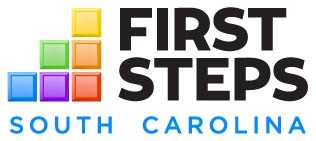 FY20 NEEDS AND RESOURCES ASSESSMENTCommunity Service Provider SurveyThank you for taking time to complete this survey. Your input greatly assists us in getting a better picture of the programs and services provided in our community. All information requested will remain confidential.Agency Name: 								Position: 												Address: 												Phone Number: 											Email: 													Please provide the type of organization: (Check all that apply.)____For Profit				____Non for Profit		____State Agency____Local Government (Municipal)		____County Government	         	____Community Based____Faith-Based				____Civic						____Other (please specify): How long has your program been in operation?  Number of Years ____________        How long has your program been at its current location?  Number of Years _____________Please check the services that your organization provides for children and youth: ____Child care				____Afterschool care		____Tutoring____Recreation				____Counseling services	         	____Mental health services____Literacy programs (please specify ages): 								____Summer programs (please specify ages): 								____Other (please specify): 										Please check the services that your organization provides for adults: ____GED/diploma			____Workforce development/job training____Mental health services		____Substance abuse services____Family services			____Social services		____Housing services____Other (please specify): 										Do you provide services to children that are Medicaid eligible exclusively? 	____Yes    ____No    If no, where do you refer them? ___________________________________________________How many, if any, of the infants and toddlers in your care receive services for special needs?FIRST STEPS AND COLLABORATIONHad your agency/organization heard of First Steps before now? _____Yes   ______NoDoes your agency currently participate as a partner with First Steps? _____Yes ______NoIf yes, how do you participate? (Check all that apply.)____My agency/organization provides direct services to children participating in a First Steps funded program(s)____My agency/organization provides indirect services to children participating in a First Steps funded program(s)____My agency/organization designates a person to attend First Steps meetings on a regular basis.____My agency/organization receives supplies and materials from First Steps.____My agency/organization access resources and materials through a First Steps-funded resource.____My agency/organization makes referrals to other First Steps-funded program(s).____Other (Please specify):What are the barriers that prevent your agency/organization from participating in First Steps Initiatives? (Check all that apply.) ___Time commitment     	___Time of board meetings   ___Day of board meetings             	   ___Location of board meetings       ___Don‘t know enough about First StepsOther (Please Specify): 				Based on your involvement as a Community Service Provider, are the healthcare needs of children being met in your county? What is the greatest obstacle to children receiving adequate healthcare (Please select only one choice)?___Lack of transportation	___Lack of health benefits		___Lack of information and knowledge___The cost of healthcare	___Other (please specify): As a Community Service Provider, what is the greatest health need in your community? (Please select all needs that apply)Is there anything else you like to tell us regarding other services needed or the state of children 0-5 in your county? THANK YOU FOR YOUR TIME & INPUT!Total Number of ChildrenAges of ChildrenHealth Need CategoryYoung Children(0-5)Children(6-17)Adults(18-54)Seniors(55+)Lack of Pediatric DoctorsLack of Dental ServicesLack of OB/GYN DoctorsLack of Specialist DoctorsLack of Occupational/Speech TherapistsLack of Speech TherapistsLack of Affordable Health ServicesLack of Affordable Health InsuranceLack of Physical TherapistsLack of Comprehensive Health ServicesOther (Please Specify):